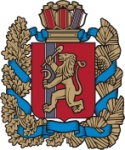 ИЗБИРАТЕЛЬНАЯ КОМИССИЯКРАСНОЯРСКОГО КРАЯР Е Ш Е Н И Ег. Красноярск16 марта 2023 г.                                                                                      № 41/732-8О назначении члена территориальной избирательной комиссии г. Железногорска Красноярского края с правом решающего голосаВ соответствии с пунктом 11 статьи 29 Федерального закона от 12 июня 2002 г. № 67-ФЗ «Об основных гарантиях избирательных прав и права на участие в референдуме граждан Российской Федерации» и на основании решения Совета Регионального отделения в Красноярском крае Политической партии «НОВЫЕ ЛЮДИ» от 13 марта 2023 г. о предложении кандидатуры Паршиной Ирины Григорьевны для  назначения членом территориальной избирательной комиссии г. Железногорска Красноярского края с правом решающего голоса Избирательная комиссия Красноярского края РЕШИЛА:Назначить членом территориальной избирательной комиссии                  г. Железногорска Красноярского края с правом решающего голоса Паршину Ирину Григорьевну, 1985 года рождения, образование высшее, педагога-библиотекаря МБОУ Гимназия № 91, предложенную для назначения в состав комиссии Региональным отделением в Красноярском крае Политической партии «НОВЫЕ ЛЮДИ». Направить настоящее решение в территориальную избирательную комиссию г. Железногорска Красноярского края и разместить на официальном сайте Избирательной комиссии Красноярского края в информационно-телекоммуникационной сети «Интернет».ПредседательИзбирательной комиссииКрасноярского краяА.Г. ПодушкинСекретарьИзбирательной комиссииКрасноярского краяА.М. Привалов